Документ предоставлен КонсультантПлюс
ЗАКОНОДАТЕЛЬНОЕ СОБРАНИЕ ЯМАЛО-НЕНЕЦКОГО АВТОНОМНОГО ОКРУГАПОСТАНОВЛЕНИЕот 26 мая 2016 г. N 431О НАГРАДАХ ЗАКОНОДАТЕЛЬНОГО СОБРАНИЯЯМАЛО-НЕНЕЦКОГО АВТОНОМНОГО ОКРУГАВ целях совершенствования наградной системы в Законодательном Собрании Ямало-Ненецкого автономного округа, руководствуясь частью 2 статьи 12 Закона Ямало-Ненецкого автономного округа от 08 октября 2010 года N 99-ЗАО "О наградах и почетных званиях в Ямало-Ненецком автономном округе", Законодательное Собрание Ямало-Ненецкого автономного округа постановляет:1. Утвердить Положение о наградах Законодательного Собрания Ямало-Ненецкого автономного округа (далее - Положение) согласно приложению к настоящему постановлению.2. Расходы, связанные с реализацией настоящего Постановления, осуществляются за счет средств, выделяемых по смете расходов на содержание Законодательного Собрания Ямало-Ненецкого автономного округа.3. Признать утратившими силу:1) постановление Законодательного Собрания Ямало-Ненецкого автономного округа от 15 октября 2014 года N 2249 "О наградах Законодательного Собрания Ямало-Ненецкого автономного округа" (Красный Север, 2014, 24 октября, спецвыпуск N 72; Ведомости Законодательного Собрания Ямало-Ненецкого автономного округа, 2014, сентябрь - октябрь, N 7);КонсультантПлюс: примечание.В официальном тексте документа, видимо, допущена опечатка: постановление Законодательного Собрания ЯНАО N 261 издано 25.02.2016, а не 02.02.2016.2) постановление Законодательного Собрания Ямало-Ненецкого автономного округа от 02 февраля 2016 года N 261 "О внесении изменения в постановление Законодательного Собрания Ямало-Ненецкого автономного округа "О наградах Законодательного Собрания Ямало-Ненецкого автономного округа" (Красный Север, 2016, 04 марта, спецвыпуск N 12).4. Направить настоящее Постановление для официального опубликования.5. Настоящее Постановление вступает в силу со дня его принятия.6. Пункт 12 раздела II Положения вступает в силу с 01 января 2017 года.Председатель Законодательного СобранияЯмало-Ненецкого автономного округаС.М.ЯМКИНУтвержденопостановлением Законодательного СобранияЯмало-Ненецкого автономного округаот 26 мая 2016 года N 431ПОЛОЖЕНИЕО НАГРАДАХ ЗАКОНОДАТЕЛЬНОГО СОБРАНИЯЯМАЛО-НЕНЕЦКОГО АВТОНОМНОГО ОКРУГАI. Общие положения1. Положение о наградах Законодательного Собрания Ямало-Ненецкого автономного округа (далее - Положение, автономный округ) разработано в соответствии с Федеральным законом от 27 июля 2004 года N 79-ФЗ "О государственной гражданской службе Российской Федерации", Законами автономного округа от 29 марта 2005 года N 26-ЗАО "О государственной гражданской службе Ямало-Ненецкого автономного округа", от 06 декабря 2005 года N 77-ЗАО "О денежном содержании государственных гражданских служащих Ямало-Ненецкого автономного округа", от 27 июня 2006 года N 33-ЗАО "О государственных должностях Ямало-Ненецкого автономного округа", от 08 октября 2010 года N 99-ЗАО "О наградах и почетных званиях в Ямало-Ненецком автономном округе" (далее - Закон автономного округа "О наградах и почетных званиях в Ямало-Ненецком автономном округе"), от 10 декабря 2013 года N 131-ЗАО "О Законодательном Собрании Ямало-Ненецкого автономного округа", Регламентом Законодательного Собрания автономного округа.2. Настоящее Положение определяет:1) условия награждения наградами и применения поощрений Законодательного Собрания автономного округа (далее - награды);2) порядок направления ходатайств о награждении наградами;3) порядок рассмотрения ходатайств о награждении наградами;4) порядок вручения наград;5) порядок изготовления, учета, хранения и уничтожения бланков наград, нагрудных знаков к наградам Законодательного Собрания автономного округа, а также порядок учета лиц, награжденных наградами;6) описание награды и нагрудного знака к награде.3. В соответствии с частью 1 статьи 12 Закона автономного округа "О наградах и почетных званиях в Ямало-Ненецком автономном округе" наградами Законодательного Собрания автономного округа являются:1) Почетный знак Законодательного Собрания автономного округа "За вклад в развитие законодательства Ямало-Ненецкого автономного округа";2) Почетная грамота Законодательного Собрания автономного округа;3) Благодарность Законодательного Собрания автономного округа;4) ценный подарок Законодательного Собрания автономного округа.4. Законодательное Собрание автономного округа вправе учреждать иные награды Законодательного Собрания автономного округа путем внесения соответствующих изменений в настоящее Положение.5. Упразднение наград Законодательного Собрания автономного округа, предусмотренных пп. 1 - 4 п. 3 настоящего раздела, допускается только путем внесения соответствующих изменений в Закон автономного округа "О наградах и почетных званиях в Ямало-Ненецком автономном округе".6. Предложение о награждении наградами Законодательного Собрания автономного округа представляется в виде ходатайства с приложением наградных материалов на имя Председателя Законодательного Собрания автономного округа.Инициатор ходатайства несет персональную ответственность за достоверность указанных им сведений в наградных документах.7. Обработка сведений (персональных данных) осуществляется Законодательным Собранием автономного округа в соответствии с федеральным законодательством.8. Ходатайства о награждении наградами Законодательного Собрания автономного округа, вносимые Председателем Законодательного Собрания автономного округа, представляются им непосредственно в Совет Законодательного Собрания автономного округа.9. Ходатайства о награждении наградами, поступившие в Законодательное Собрание автономного округа, регистрируются в соответствующем структурном подразделении аппарата Законодательного Собрания автономного округа в день их поступления. Председатель Законодательного Собрания автономного округа направляет ходатайства в соответствующее структурное подразделение аппарата Законодательного Собрания автономного округа для осуществления проверки на соответствие требованиям, указанным в II, III, IV, V разделах настоящего Положения.9.1. В случае установления несоответствия представленных документов требованиям, установленным разделами II, III, IV, V настоящего Положения, аппарат Законодательного Собрания автономного округа уведомляет инициатора ходатайства об оставлении без рассмотрения ходатайства. Инициатор может забрать приложенные к ходатайству материалы либо представить вновь после устранения причин, послуживших основанием для возвращения ходатайства о награждении. Документы, оставленные без рассмотрения, хранятся в соответствующем структурном подразделении аппарата Законодательного Собрания автономного округа 1 год, после чего подлежат уничтожению.9.2. В случае принятия решения о соответствии представленных документов требованиям, установленным разделами II, III, IV, V настоящего Положения, соответствующее структурное подразделение аппарата Законодательного Собрания автономного округа представляет их Председателю Законодательного Собрания автономного округа для дальнейшего внесения в Совет Законодательного Собрания автономного округа.10. Совет Законодательного Собрания автономного округа после рассмотрения ходатайства и представленных к нему документов принимает одно из решений:1) об удовлетворении ходатайства о награждении наградой Законодательного Собрания автономного округа;2) оставить ходатайство без удовлетворения.11. В случае удовлетворения ходатайства о награждении наградой Законодательного Собрания автономного округа Совет Законодательного Собрания автономного округа принимает решение о включении вопросов "О награждении Почетным знаком Законодательного Собрания Ямало-Ненецкого автономного округа "За вклад в развитие законодательства Ямало-Ненецкого автономного округа", "О награждении Почетной грамотой Законодательного Собрания Ямало-Ненецкого автономного округа" в проект повестки очередного заседания Законодательного Собрания автономного округа, о подготовке проекта решения Совета Законодательного Собрания автономного округа "Об объявлении Благодарности Законодательного Собрания Ямало-Ненецкого автономного округа", "О награждении ценным подарком Законодательного Собрания Ямало-Ненецкого автономного округа".12. Подготовку проектов постановлений "О награждении Почетным знаком Законодательного Собрания Ямало-Ненецкого автономного округа "За вклад в развитие законодательства Ямало-Ненецкого автономного округа", "О награждении Почетной грамотой Законодательного Собрания Ямало-Ненецкого автономного округа", проектов решений Совета Законодательного Собрания автономного округа "Об объявлении Благодарности Законодательного Собрания Ямало-Ненецкого автономного округа", "О награждении ценным подарком Законодательного Собрания Ямало-Ненецкого автономного округа", а также организацию вручения наград, учет и регистрацию награжденных лиц осуществляет соответствующее структурное подразделение аппарата Законодательного Собрания автономного округа.13. Постановление "О награждении Почетным знаком "За вклад в развитие законодательства Ямало-Ненецкого автономного округа", постановление "О награждении Почетной грамотой Законодательного Собрания Ямало-Ненецкого автономного округа", решение Совета Законодательного Собрания автономного округа "Об объявлении Благодарности Законодательного Собрания Ямало-Ненецкого автономного округа" публикуются в официальном издании Законодательного Собрания автономного округа "Ведомости Законодательного Собрания Ямало-Ненецкого автономного округа", в окружной общественно-политической газете "Красный Север" и размещаются на официальном сайте Законодательного Собрания автономного округа в информационно-телекоммуникационной сети "Интернет".14. Оставленное Советом Законодательного Собрания автономного округа без удовлетворения ходатайство и приложенные к нему документы хранятся в соответствующем структурном подразделении аппарата Законодательного Собрания автономного округа в течение 1 года для обеспечения возможности получения их инициатором ходатайства, после чего подлежат уничтожению.15. Постановления (выписки из постановлений) Законодательного Собрания автономного округа о награждении Почетным знаком "За вклад в развитие законодательства Ямало-Ненецкого автономного округа", "О награждении Почетной грамотой Законодательного Собрания Ямало-Ненецкого автономного округа", решение Совета Законодательного Собрания автономного округа "Об объявлении Благодарности Законодательного Собрания Ямало-Ненецкого автономного округа" направляются по месту работы награжденного для внесения соответствующей записи в трудовую книжку.16. Для целей настоящего Положения юбилейными датами считаются:1) для граждан - 50-летие и каждые последующие 5 лет со дня рождения;2) для организаций - 10-летие и каждые последующие 5 лет со дня создания.17. Образцы бланков Почетной грамоты Законодательного Собрания автономного округа, Благодарности Законодательного Собрания автономного округа утверждаются решением Совета Законодательного Собрания автономного округа.18. Закупки товаров, работ, услуг, связанных с изготовлением бланков наград Законодательного Собрания автономного округа, Почетного знака Законодательного Собрания автономного округа, нагрудного знака к Почетной грамоте Законодательного Собрания автономного округа и лацканного варианта к нагрудному знаку, их учет, хранение, списание и уничтожение осуществляет соответствующее структурное подразделение аппарата Законодательного Собрания автономного округа.19. Денежные средства для приобретения бланков Почетных грамот и Благодарностей Законодательного Собрания автономного округа, бланков удостоверений к Почетному знаку Законодательного Собрания автономного округа, Почетных знаков Законодательного Собрания автономного округа, нагрудных знаков к Почетной грамоте Законодательного Собрания автономного округа и лацканных вариантов к нагрудному знаку, папок, рамок, футляров, а также для осуществления единовременных и ежегодных денежных вознаграждений к наградам Законодательного Собрания автономного округа предусматриваются в окружном бюджете автономного округа в составе бюджетных ассигнований на содержание и обеспечение функций публичных нормативных обязательств Законодательного Собрания автономного округа.II. О Почетном знаке Законодательного Собранияавтономного округа "За вклад в развитие законодательстваЯмало-Ненецкого автономного округа"1. Почетный знак Законодательного Собрания автономного округа "За вклад в развитие законодательства Ямало-Ненецкого автономного округа" (далее - Почетный знак) является формой награждения граждан Российской Федерации, внесших существенный вклад в развитие законодательства автономного округа, межпарламентских связей с законодательными (представительными) органами государственной власти субъектов Российской Федерации.2. Почетным знаком награждаются граждане Российской Федерации:1) депутаты Законодательного Собрания автономного округа, лица, замещающие государственные должности автономного округа, государственные и муниципальные служащие автономного округа, имеющие стаж государственной и (или) муниципальной службы в автономном округе не менее 15 лет;2) граждане, имеющие стаж работы на территории автономного округа не менее 20 лет.3. Награждение Почетным знаком производится, как правило, ко дню образования автономного округа и к юбилейной дате образования законодательного (представительного) органа государственной власти автономного округа.4. В течение календарного года Почетным знаком могут быть награждены не более двух граждан Российской Федерации. В юбилейный год со дня образования законодательного (представительного) органа государственной власти автономного округа - не более четырех граждан.5. Повторное награждение Почетным знаком не производится.6. С ходатайством о награждении Почетным знаком в Законодательное Собрание автономного округа могут обращаться:1) Губернатор автономного округа, вице-губернатор автономного округа или заместители Губернатора автономного округа;2) Председатель Законодательного Собрания автономного округа;3) комитеты Законодательного Собрания автономного округа;4) депутатские объединения в Законодательном Собрании автономного округа;5) руководители исполнительных органов государственной власти автономного округа;6) руководители иных государственных органов автономного округа;7) руководители представительных органов местного самоуправления в автономном округе или главы (главы администраций) муниципальных образований городских округов (муниципальных районов) в автономном округе.7. Для рассмотрения вопроса о награждении Почетным знаком инициаторы ходатайства, указанные в п. 6 настоящего раздела, представляют следующие документы:1) ходатайство о награждении Почетным знаком оформляется в соответствии с приложением 3 к настоящему Положению;2) сведения о представляемом лице к награждению Почетным знаком оформляются в соответствии с приложением 4 к настоящему Положению;3) согласие на обработку персональных данных, оформленное согласно приложению 12 к настоящему Положению.8. При внесении ходатайства о награждении Почетным знаком комитет Законодательного Собрания автономного округа, депутатское объединение в Законодательном Собрании автономного округа, представительный орган местного самоуправления автономного округа, помимо документов, указанных в п. 7 настоящего раздела, представляют также соответствующее решение.9. Вручение Почетного знака производится в торжественной обстановке Председателем Законодательного Собрания автономного округа или иным лицом по поручению Председателя Законодательного Собрания автономного округа.10. Награжденным Почетным знаком выплачивается единовременное денежное вознаграждение в размере 150000 (сто пятьдесят тысяч) рублей из средств, выделяемых на обеспечение деятельности Законодательного Собрания автономного округа.11. Для выплаты единовременного денежного вознаграждения гражданин, награжденный Почетным знаком, пишет на имя Председателя Законодательного Собрания автономного округа заявление согласно приложению 14 к настоящему Положению.К заявлению прилагаются следующие документы:1) копия страницы паспорта или иного документа, удостоверяющего личность, содержащей сведения о фамилии, имени, отчестве лица, представляемого к награждению, и страницы с отметкой о регистрации по месту жительства;2) копия удостоверения к Почетному знаку;3) копия страхового свидетельства государственного пенсионного страхования;4) копия свидетельства о постановке на учет в налоговом органе физического лица по месту жительства на территории Российской Федерации;5) документы, подтверждающие номер лицевого счета в банковском, ином кредитном учреждении, для осуществления выплаты единовременного денежного вознаграждения посредством перечисления.Пункт 12 раздела II вступает в силу с 1 января 2017 года (пункт 6 данного документа).12. Награжденным Почетным знаком ежегодно, за исключением года награждения Почетным знаком, ко дню образования автономного округа выплачивается денежное вознаграждение в размере 80000 (восемьдесят тысяч) рублей из средств, выделяемых на обеспечение деятельности Законодательного Собрания автономного округа.13. Для выплаты ежегодного денежного вознаграждения награжденный Почетным знаком в срок не позднее 01 декабря текущего года представляет на имя Председателя Законодательного Собрания автономного округа следующие документы:1) заявление награжденного лица Почетным знаком согласно приложению 15 к настоящему Положению;2) копию страницы паспорта или иного документа, удостоверяющего личность, содержащей сведения о фамилии, имени, отчестве лица, представляемого к награждению, и страницы с отметкой о регистрации по месту жительства;3) документы, подтверждающие номер лицевого счета в банковском, ином кредитном учреждении, для осуществления выплаты ежегодного денежного вознаграждения посредством перечисления.14. В случае утраты Почетного знака и удостоверения к нему дубликаты не выдаются.15. Почетный знак носится на правой стороне груди и при наличии государственных наград Российской Федерации и (или) нагрудного знака к почетному званию автономного округа "Почетный гражданин Ямало-Ненецкого автономного округа" располагается ниже их.Эскиз и описание Почетного знака, описание и образец удостоверения к Почетному знаку утверждены в приложениях 1, 2 к настоящему Положению.III. О Почетной грамоте Законодательного Собранияавтономного округа1. Почетная грамота Законодательного Собрания автономного округа учреждена для награждения граждан и организаций независимо от их организационно-правовых форм и форм собственности (далее - Почетная грамота, организация) по следующим основаниям:высокие заслуги в развитии законодательства автономного округа;значительный вклад в обеспечение прав и свобод граждан автономного округа;активная общественно-политическая деятельность;значительный вклад в дело обучения и воспитания подрастающего поколения, защиты прав и законных интересов детей;высокие достижения и заслуги в сфере экономики, науки, культуры, охраны здоровья, спорта, социальной сфере;обеспечение деятельности органов государственной власти, органов местного самоуправления в автономном округе;развитие межпарламентских, межрегиональных и международных связей автономного округа;вклад в социально-экономическое и культурное развитие автономного округа;многолетний добросовестный труд;юбилейные даты;профессиональные праздники.2. Почетной грамотой награждаются:1) граждане Российской Федерации, проработавшие в автономном округе не менее 15 лет;2) организации, осуществляющие деятельность на территории автономного округа не менее 15 лет;3) организации и граждане других субъектов Российской Федерации;4) иностранные граждане, проживающие на территории Российской Федерации.Награждение Почетной грамотой осуществляется при условии истечения трех лет со дня объявления Благодарности Законодательного Собрания автономного округа.3. Повторное награждение Почетной грамотой не производится.4. С ходатайством о награждении Почетной грамотой в Законодательное Собрание автономного округа не позднее чем за 1 месяц до предполагаемой даты вручения награды вправе обращаться:1) Губернатор автономного округа, вице-губернатор автономного округа или заместители Губернатора автономного округа;2) Председатель Законодательного Собрания автономного округа;3) депутаты Законодательного Собрания автономного округа;4) руководители территориальных органов федеральных органов государственной власти, федеральных учреждений;5) руководители исполнительных органов государственной власти автономного округа и иных государственных органов автономного округа, государственных учреждений автономного округа;6) руководители представительных органов местного самоуправления в автономном округе или главы (главы администраций) муниципальных образований городских округов (муниципальных районов) в автономном округе.4.1. Руководители территориальных органов федеральных органов государственной власти, федеральных учреждений вносят ходатайство в отношении коллективов, работников, неработающих пенсионеров (бывших работников) территориальных органов федеральных органов государственной власти, федеральных учреждений.4.2. Руководители исполнительных органов государственной власти автономного округа и иных государственных органов автономного округа, государственных учреждений автономного округа вносят ходатайство в отношении коллективов, работников, неработающих пенсионеров (бывших работников) исполнительных органов государственной власти автономного округа и иных государственных органов автономного округа, государственных учреждений автономного округа.4.3. Руководители представительных органов местного самоуправления в автономном округе или главы (главы администраций) муниципальных образований городских округов (муниципальных районов) в автономном округе вправе вносить ходатайство в отношении:1) коллективов и работников органов местного самоуправления муниципальных образований в автономном округе, муниципальных учреждений;2) коллективов и работников организаций, расположенных на территории муниципального образования в автономном округе;3) неработающих пенсионеров;4) индивидуальных предпринимателей, осуществляющих деятельность на территории муниципального образования в автономном округе;5) лиц, осуществляющих деятельность в местных некоммерческих организациях;6) граждан иностранных государств, проживающих на территории Российской Федерации.4.4. Губернатор автономного округа, вице-губернатор автономного округа, заместители Губернатора автономного округа, Председатель Законодательного Собрания автономного округа, депутаты Законодательного Собрания автономного округа вправе обращаться с ходатайством о награждении Почетной грамотой в Законодательное Собрание автономного округа в отношении субъектов, перечисленных в пп. 4.1 - 4.3 п. 4 настоящего раздела.В отношении руководителей (заместителей руководителей) исполнительных органов государственной власти автономного округа, государственных учреждений автономного округа, глав администраций муниципальных образований городских округов (муниципальных районов) в автономном округе ходатайство о награждении Почетной грамотой вносится только после согласования с Губернатором автономного округа или одним из заместителей Губернатора автономного округа, координирующим соответствующую сферу деятельности.В отношении лиц, указанных в пп. 4.3 п. 4 настоящего раздела, ходатайство вносится только после согласования с главой (главой администрации) муниципального образования в автономном округе, на территории которого указанные лица и организации осуществляют деятельность.5. В течение календарного года Почетной грамотой могут быть награждены:1) по ходатайству Губернатора автономного округа, вице-губернатора автономного округа или заместителей Губернатора автономного округа - не более 10 граждан и (или) организаций;2) по ходатайству Председателя Законодательного Собрания автономного округа - не более 10 граждан и (или) организаций;3) по ходатайству депутата Законодательного Собрания автономного округа - не более 5 граждан и (или) организаций;4) по ходатайству руководителей территориальных органов федеральных органов государственной власти, федеральных учреждений - не более 5 граждан и (или) организаций;5) по ходатайству руководителей исполнительных органов государственной власти автономного округа и иных государственных органов автономного округа, государственных учреждений автономного округа - не более 5 граждан и (или) организаций;6) по ходатайству руководителей представительных органов местного самоуправления в автономном округе или глав (глав администраций) муниципальных образований городских округов (муниципальных районов) в автономном округе - не более 20 граждан и (или) организаций.6. Для рассмотрения вопроса о награждении Почетной грамотой каждый из инициаторов ходатайства, указанных в п. 4 настоящего раздела, за исключением Председателя Законодательного Собрания автономного округа, представляет на имя Председателя Законодательного Собрания автономного округа следующие документы:1) для граждан - ходатайство о награждении Почетной грамотой, оформляется в соответствии с приложением 5 к настоящему Положению;сведения о представляемом лице к награждению Почетной грамотой, оформляются в соответствии с приложением 6 к настоящему Положению;согласие на обработку персональных данных, оформленное согласно приложению 12 к настоящему Положению;2) для организаций - ходатайство о награждении Почетной грамотой, содержащее краткие сведения о деятельности, истории создания, об участии в развитии законодательства автономного округа, обеспечении прав и свобод граждан автономного округа, укреплении демократии и конституционного строя в автономном округе, об активной общественно-политической деятельности, участии в формировании и реализации экономической, социальной политики, обеспечении деятельности органов государственной власти, органов местного самоуправления в автономном округе. К ходатайству необходимо приложить архивную справку о дате создания организации.7. Решение Совета Законодательного Собрания автономного округа о награждении Почетной грамотой оформляется постановлением Законодательного Собрания автономного округа "О награждении Почетной грамотой Законодательного Собрания Ямало-Ненецкого автономного округа".8. Почетная грамота и нагрудный знак к ней вручаются награжденному на заседании Законодательного Собрания автономного округа или в торжественной обстановке в коллективе организации Председателем Законодательного Собрания автономного округа, депутатом Законодательного Собрания автономного округа либо иным лицом по поручению Председателя Законодательного Собрания автономного округа.Коллективам организаций, награжденным Почетной грамотой, нагрудный знак не полагается.9. Гражданам Российской Федерации, награжденным Почетной грамотой, выплачивается единовременное денежное вознаграждение за счет средств бюджета Законодательного Собрания автономного округа на очередной финансовый год. Размер единовременного денежного вознаграждения к Почетной грамоте составляет 11494 (одиннадцать тысяч четыреста девяносто четыре) рубля.10. Выплата денежного вознаграждения к Почетной грамоте производится на основании личного письменного заявления лица, награжденного Почетной грамотой, согласно приложению 13 к настоящему Положению, путем зачисления денежных средств на лицевой счет награжденного лица в финансово-кредитном учреждении.К заявлению прилагаются следующие документы:1) копия страницы паспорта или иного документа, удостоверяющего личность, содержащей сведения о фамилии, имени, отчестве лица, представляемого к награждению, и страницы с отметкой о регистрации по постоянному месту жительства;2) копия страхового свидетельства государственного пенсионного страхования;3) копия свидетельства о постановке на учет в налоговом органе физического лица по месту жительства на территории Российской Федерации.Выплата денежного вознаграждения организациям не производится.11. Гражданам, награжденным Почетной грамотой, вручается нагрудный знак. Эскиз и описание нагрудного знака и лацканного варианта нагрудного знака к Почетной грамоте утверждены в приложении 7 к настоящему Положению.12. Нагрудный знак носится на правой стороне груди и при наличии государственных наград Российской Федерации и (или) нагрудного знака к почетному званию автономного округа "Почетный гражданин Ямало-Ненецкого автономного округа" располагается ниже их.Для повседневного ношения предусматривается использование лацканного варианта нагрудного знака.13. В случае утраты Почетной грамоты, нагрудного знака и его лацканного варианта дубликат не выдается.IV. О Благодарности Законодательного Собранияавтономного округа1. Благодарность Законодательного Собрания автономного округа (далее - Благодарность) учреждена для награждения граждан и организаций за значительный вклад в социально-экономическое и культурное развитие автономного округа, развитие законодательства автономного округа, обеспечение прав и свобод граждан, обеспечение деятельности органов государственной власти автономного округа и государственных учреждений автономного округа, органов местного самоуправления автономного округа, за многолетний добросовестный труд, а также в связи с юбилейными датами, профессиональными праздниками.2. По случаю юбилейных дат гражданам объявляется Благодарность с вручением ценного подарка Законодательного Собрания автономного округа, представляющего собой предмет (сувенир), передаваемый в собственность гражданам в качестве памятного дара, имеющий материальную и (или) художественную ценность.3. Благодарностью награждаются:1) граждане Российской Федерации, проработавшие в автономном округе не менее 10 лет, организации, осуществляющие деятельность на территории автономного округа не менее 10 лет.При этом награждение Благодарностью осуществляется при условии награждения ранее наградами организаций автономного округа, органов местного самоуправления муниципальных образований в автономном округе, наградами автономного округа или ведомственными наградами;2) организации и граждане других субъектов Российской Федерации, иностранные граждане, внесшие значительный вклад в развитие межпарламентских, межрегиональных и международных связей автономного округа, а также за заслуги в социально-экономическом, культурном развитии автономного округа.4. Повторное объявление Благодарности не производится.5. С ходатайством об объявлении Благодарности вправе обращаться:1) Губернатор автономного округа, вице-губернатор автономного округа или заместители Губернатора автономного округа;2) Председатель Законодательного Собрания автономного округа;3) депутаты Законодательного Собрания автономного округа;4) руководители территориальных органов федеральных органов государственной власти, федеральных учреждений;5) руководители исполнительных органов государственной власти автономного округа и иных государственных органов автономного округа, государственных учреждений автономного округа;6) руководители представительных органов местного самоуправления в автономном округе или главы (главы администраций) муниципальных образований городских округов (муниципальных районов) в автономном округе.5.1. Руководители территориальных органов федеральных органов государственной власти, федеральных учреждений вносят ходатайство в отношении коллективов, работников, неработающих пенсионеров (бывших работников) территориальных органов федеральных органов государственной власти, федеральных учреждений.5.2. Руководители исполнительных органов государственной власти автономного округа и иных государственных органов автономного округа, государственных учреждений автономного округа вносят ходатайство в отношении коллективов, работников, неработающих пенсионеров (бывших работников) исполнительных органов государственной власти автономного округа и иных государственных органов автономного округа, государственных учреждений автономного округа.5.3. Руководители представительных органов местного самоуправления в автономном округе или главы (главы администраций) муниципальных образований городских округов (муниципальных районов) в автономном округе вправе вносить ходатайство в отношении:1) коллективов и работников органов местного самоуправления муниципальных образований в автономном округе, муниципальных учреждений;2) коллективов и работников организаций, расположенных на территории муниципального образования в автономном округе;3) неработающих пенсионеров;4) индивидуальных предпринимателей, осуществляющих деятельность на территории муниципального образования в автономном округе;5) лиц, осуществляющих деятельность в местных некоммерческих организациях;6) граждан иностранных государств, проживающих на территории Российской Федерации.5.4. Губернатор автономного округа, вице-губернатор автономного округа, заместители Губернатора автономного округа, Председатель Законодательного Собрания автономного округа, депутаты Законодательного Собрания автономного округа вправе обращаться с ходатайством об объявлении Благодарности в отношении субъектов, перечисленных в пп. 5.1 - 5.3 п. 5 настоящего раздела.В отношении руководителей (заместителей руководителей) исполнительных органов государственной власти автономного округа, государственных учреждений автономного округа, глав администраций муниципальных образований городских округов (муниципальных районов) в автономном округе ходатайство о награждении Благодарностью вносится только после согласования с Губернатором автономного округа или одним из заместителей Губернатора автономного округа, координирующим соответствующую сферу деятельности.В отношении лиц, указанных в пп. 5.3 п. 5 настоящего раздела, ходатайство вносится только после согласования с главой (главой администрации) муниципального образования в автономном округе, на территории которого указанные лица и организации осуществляют деятельность.6. В течение календарного года Благодарностью могут быть награждены:1) по ходатайству Губернатора автономного округа, вице-губернатора автономного округа или заместителей Губернатора автономного округа - не более 20 граждан и (или) организаций;2) по ходатайству Председателя Законодательного Собрания автономного округа - не более 20 граждан и (или) организаций;3) по ходатайству депутата Законодательного Собрания автономного округа - не более 10 граждан и (или) организаций;4) по ходатайству руководителей территориальных органов федеральных органов государственной власти, федеральных учреждений - не более 10 граждан и (или) организаций;5) по ходатайству руководителей исполнительных органов государственной власти автономного округа и иных государственных органов автономного округа, государственных учреждений автономного округа - не более 10 граждан и (или) организаций;6) по ходатайству руководителей представительных органов местного самоуправления в автономном округе или глав (глав администраций) муниципальных образований городских округов (муниципальных районов) в автономном округе - не более 30 граждан и (или) организаций.7. Ходатайство об объявлении Благодарности оформляется по форме, согласно приложению 8 к настоящему Положению, не позднее чем за 1 месяц до предполагаемой даты вручения награды с приложением следующих документов:сведения о представляемом лице к объявлению Благодарности, оформляются по форме согласно приложению 9 к настоящему Положению;согласие на обработку персональных данных, оформленное согласно приложению 12 к настоящему Положению.К ходатайству об объявлении Благодарности с вручением ценного подарка необходимо дополнительно приложить:копию страницы паспорта или иного документа, удостоверяющего личность, содержащей сведения о фамилии, имени, отчестве лица, представляемого к награждению, и страницы с отметкой о регистрации по постоянному месту жительства;копию страхового свидетельства государственного пенсионного страхования;копию свидетельства о постановке на учет в налоговом органе физического лица по месту жительства на территории Российской Федерации.8. Проект решения об объявлении Благодарности оформляется решением Совета Законодательного Собрания автономного округа "Об объявлении Благодарности Законодательного Собрания Ямало-Ненецкого автономного округа".9. Вручение Благодарности производится в торжественной обстановке Председателем Законодательного Собрания автономного округа, депутатами Законодательного Собрания автономного округа или иными должностными лицами по поручению Председателя Законодательного Собрания автономного округа.КонсультантПлюс: примечание.Нумерация разделов дана в соответствии с официальным текстом документа.IV. О ценном подарке Законодательного Собранияавтономного округа1. Ценный подарок Законодательного Собрания автономного округа (далее - ценный подарок) учрежден для награждения граждан и организаций за достижение высоких результатов в трудовой деятельности и в связи с юбилейными датами.2. Ценный подарок представляет собой предмет (сувенир), передаваемый в собственность гражданам или организациям в качестве памятного дара, имеющий материальную и (или) художественную ценность.3. Ценным подарком награждаются граждане Российской Федерации, проработавшие в автономном округе не менее 10 лет.4. Повторное награждение ценным подарком не производится.5. С ходатайством о награждении ценным подарком вправе обращаться:1) Губернатор автономного округа, вице-губернатор автономного округа или заместители Губернатора автономного округа;2) Председатель Законодательного Собрания автономного округа;3) депутаты Законодательного Собрания автономного округа;4) руководители территориальных органов федеральных органов государственной власти, федеральных учреждений;5) руководители исполнительных органов государственной власти автономного округа и иных государственных органов автономного округа, государственных учреждений автономного округа;6) руководители представительных органов местного самоуправления в автономном округе или главы (главы администраций) муниципальных образований городских округов (муниципальных районов) в автономном округе.5.1. Руководители территориальных органов федеральных органов государственной власти, федеральных учреждений вносят ходатайство в отношении коллективов, работников, неработающих пенсионеров (бывших работников) территориальных органов федеральных органов государственной власти, федеральных учреждений.5.2. Руководители исполнительных органов государственной власти автономного округа и иных государственных органов автономного округа, государственных учреждений автономного округа вносят ходатайство в отношении коллективов, работников, неработающих пенсионеров (бывших работников) исполнительных органов государственной власти автономного округа и иных государственных органов автономного округа, государственных учреждений автономного округа.5.3. Руководители представительных органов местного самоуправления в автономном округе или главы (главы администраций) муниципальных образований городских округов (муниципальных районов) в автономном округе вправе вносить ходатайство в отношении:1) коллективов и работников органов местного самоуправления муниципальных образований в автономном округе, муниципальных учреждений;2) коллективов и работников организаций, расположенных на территории муниципального образования в автономном округе;3) неработающих пенсионеров;4) индивидуальных предпринимателей, осуществляющих деятельность на территории муниципального образования в автономном округе;5) лиц, осуществляющих деятельность в местных некоммерческих организациях;6) граждан иностранных государств, проживающих на территории Российской Федерации.5.4. Губернатор автономного округа, вице-губернатор автономного округа, заместители Губернатора автономного округа, Председатель Законодательного Собрания автономного округа, депутаты Законодательного Собрания автономного округа вправе обращаться с ходатайством о награждении ценным подарком в отношении субъектов, перечисленных в пп. 5.1 - 5.3 п. 5 настоящего раздела.В отношении руководителей (заместителей руководителей) исполнительных органов государственной власти автономного округа, государственных учреждений автономного округа, глав администраций муниципальных образований городских округов (муниципальных районов) в автономном округе ходатайство о награждении ценным подарком вносится только после согласования с Губернатором автономного округа или одним из заместителей Губернатора автономного округа, координирующим соответствующую сферу деятельности.В отношении лиц, указанных в пп. 5.3 п. 5 настоящего раздела, ходатайство вносится только после согласования с главой (главой администрации) муниципального образования в автономном округе, на территории которого указанные лица и организации осуществляют деятельность.6. В течение календарного года ценным подарком могут быть награждены:1) по ходатайству Губернатора автономного округа, вице-губернатора автономного округа или заместителей Губернатора автономного округа - не более 5 граждан и (или) организаций;2) по ходатайству Председателя Законодательного Собрания автономного округа - не более 5 граждан и (или) организаций;3) по ходатайству депутата Законодательного Собрания автономного округа - не более 3 граждан и (или) организаций;4) по ходатайству руководителей территориальных органов федеральных органов государственной власти, федеральных учреждений - не более 3 граждан и (или) организаций;5) по ходатайству руководителей исполнительных органов государственной власти автономного округа и иных государственных органов автономного округа, государственных учреждений автономного округа - не более 3 граждан и (или) организаций;6) по ходатайству руководителей представительных органов местного самоуправления в автономном округе или глав (глав администраций) муниципальных образований городских округов (муниципальных районов) в автономном округе - не более 5 граждан и (или) организаций.7. Ходатайство о награждении ценным подарком оформляется по форме, согласно приложению 10 к настоящему Положению, не позднее чем за 1 месяц до предполагаемой даты вручения награды с приложением следующих документов:сведения о представляемом лице к награждению ценным подарком, оформляются по форме согласно приложению 11 к настоящему Положению;согласие на обработку персональных данных, оформленное согласно приложению 12 к настоящему Положению;копия страницы паспорта или иного документа, удостоверяющего личность, содержащей сведения о фамилии, имени, отчестве лица, представляемого к награждению, и страницы с отметкой о регистрации по постоянному месту жительства;копия страхового свидетельства государственного пенсионного страхования;копия свидетельства о постановке на учет в налоговом органе физического лица по месту жительства на территории Российской Федерации.8. Совет Законодательного Собрания автономного округа вправе принять решение о награждении ценным подарком за особые заслуги граждан или организаций, внесших значительный вклад в развитие социально-экономических, культурных сфер автономного округа, в работу по обеспечению законности и правопорядка на территории автономного округа и за иные достижения в профессиональной деятельности, проработавших в автономном округе менее установленного п. 3 настоящего раздела стажа работы.9. Вручение ценного подарка производится в торжественной обстановке Председателем Законодательного Собрания автономного округа, депутатами Законодательного Собрания автономного округа или иными должностными лицами по поручению Председателя Законодательного Собрания автономного округа.10. Стоимость ценного подарка не может превышать 10 000 (десять тысяч) рублей.11. Обеспечение ценным подарком осуществляет соответствующее структурное подразделение аппарата Законодательного Собрания автономного округа по заявке, оформленной в установленном порядке.Приложение 1к Положению о наградахЗаконодательного СобранияЯмало-Ненецкого автономного округаЭСКИЗ И ОПИСАНИЕПОЧЕТНОГО ЗНАКА ЗАКОНОДАТЕЛЬНОГО СОБРАНИЯ ЯМАЛО-НЕНЕЦКОГОАВТОНОМНОГО ОКРУГА "ЗА ВКЛАД В РАЗВИТИЕ ЗАКОНОДАТЕЛЬСТВАЯМАЛО-НЕНЕЦКОГО АВТОНОМНОГО ОКРУГА"Почетный знак "За вклад в развитие законодательства Ямало-Ненецкого автономного округа" (далее - Почетный знак) состоит из двух деталей. Основным элементом является восьмилучевая звезда, выполненная из металла золотистого цвета, где вертикальные лучи имеют размер 57 мм. Вертикальные и горизонтальные лучи украшены геометрическим узором и искусственными камнями "Сваровски" белого цвета (по 3 шт. на вертикальных лучах и по 2 шт. на горизонтальных лучах, размер камней около 2 мм). Остальные лучи имеют размер 50 мм.В центре звезды на круглом медальоне цвета золотистого металла расположено изображение герба Ямало-Ненецкого автономного округа, залитого эмалями в соответствии с цветами герба.Вокруг герба расположена надпись буквами цвета золотистого металла "За вклад в развитие законодательства Ямало-Ненецкого автономного округа", размер медальона 28 мм в диаметре.На оборотной стороне звезды расположен круглый медальон с надписью буквами цвета золотистого металла "Законодательное Собрание Ямало-Ненецкого автономного округа", под надписью расположена лавровая ветка. Диаметр медальона 28 мм. Поверхность медальона имеет рифленую поверхность с обеих сторон.С помощью кольца и подвески звезда крепится к прямоугольной колодке со скосами размером 28 x 22 мм. Колодка украшена муаровой лентой красного цвета с двумя вертикальными желтыми полосами. Размер муаровой ленты 24 x 16 мм.С обратной стороны колодки цвета золотистого металла расположена английская булавка - крепление к одежде.Каждый Почетный знак имеет свой порядковый персональный номер, обозначенный на оборотной стороне основного элемента знака.Почетный знак и удостоверение к нему имеют футляр.Футляр для награды имеет размер 170 x 170 мм. Материал внешней отделки - кожзаменитель, внутренней - бордовый флок. Откидная крышка с фиксацией угла открывания атласной лентой. В футляр изготовлен флокированный ложемент с углублениями под Почетный знак и удостоверение. Накладной замок золотого цвета.ЭСКИЗ ПОЧЕТНОГО ЗНАКАЗаконодательного Собрания Ямало-Ненецкого автономного округа"За вклад в развитие законодательства Ямало-Ненецкогоавтономного округа"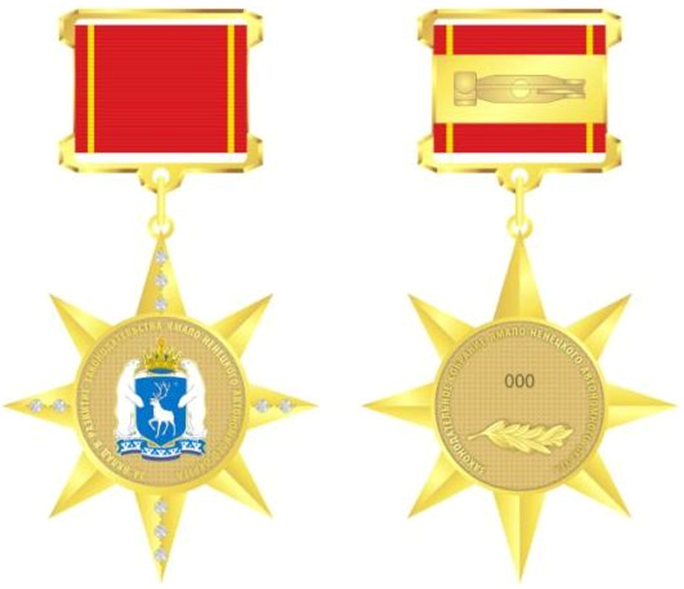 Приложение 2к Положению о наградахЗаконодательного СобранияЯмало-Ненецкого автономного округаОПИСАНИЕБЛАНКА УДОСТОВЕРЕНИЯ К ПОЧЕТНОМУ ЗНАКУЗАКОНОДАТЕЛЬНОГО СОБРАНИЯ ЯМАЛО-НЕНЕЦКОГО АВТОНОМНОГО ОКРУГА"ЗА ВКЛАД В РАЗВИТИЕ ЗАКОНОДАТЕЛЬСТВАЯМАЛО-НЕНЕЦКОГО АВТОНОМНОГО ОКРУГА"Удостоверение к Почетному знаку Законодательного Собрания Ямало-Ненецкого автономного округа "За вклад в развитие законодательства Ямало-Ненецкого автономного округа" (далее - удостоверение) изготавливается в виде книжки из плотного картона темно-вишневого цвета размером 150 x 100 мм в развернутом виде и 75 x 100 мм в сложенном виде.На лицевой (внешней) стороне удостоверения по оси симметрии расположены выполненные золотым тиснением: вверху в центре - графическое изображение герба Ямало-Ненецкого автономного округа, размером - 22 x 29 мм, под ним - надпись "УДОСТОВЕРЕНИЕ".Удостоверение имеет внутреннюю вклейку, стороны которой изготавливаются на отдельных бланках и имеют белый фон. В верхней части левой внутренней стороны удостоверения в одну строку располагается слово "УДОСТОВЕРЕНИЕ", ниже в центре расположено цветное изображение лицевой стороны Почетного знака, в нижней части - знак N ______.На правой внутренней стороне удостоверения в верхней части - слова: "Награждается Почетным знаком Законодательного Собрания Ямало-Ненецкого автономного округа "За вклад в развитие законодательства Ямало-Ненецкого автономного округа", ниже - три горизонтальные линии, под которыми располагается строка о дате выдачи удостоверения - "________________ 20___".Внизу в две строки располагаются слова "Председатель Законодательного Собрания Ямало-Ненецкого автономного округа ________________".Подпись Председателя Законодательного Собрания Ямало-Ненецкого автономного округа заверяется печатью.Записи на внутреннем развороте удостоверения выполняются черным цветом.ВНЕШНЯЯ СТОРОНА УДОСТОВЕРЕНИЯК ПОЧЕТНОМУ ЗНАКУ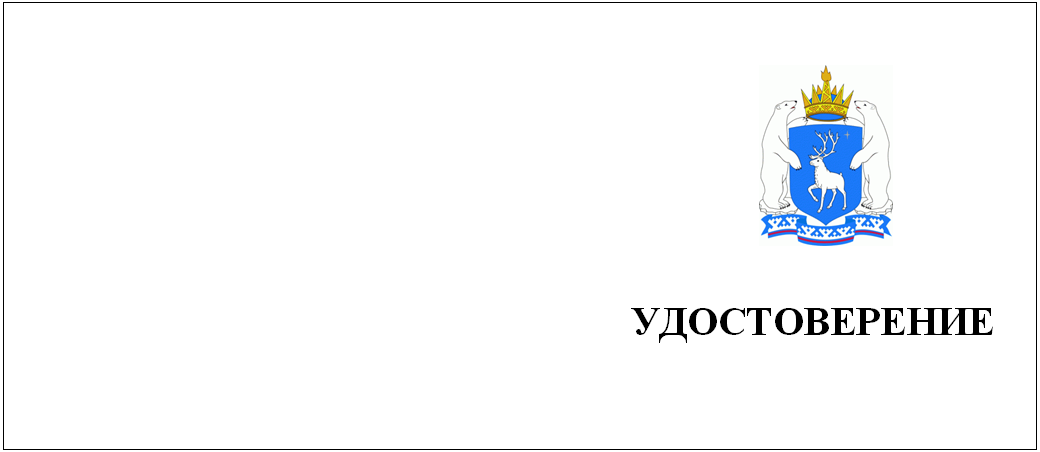 ВНУТРЕННЯЯ СТОРОНА УДОСТОВЕРЕНИЯК ПОЧЕТНОМУ ЗНАКУ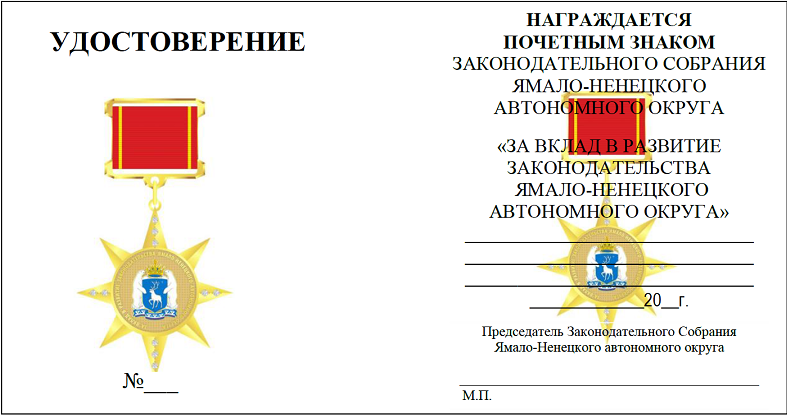 Приложение 3к Положению о наградахЗаконодательного СобранияЯмало-Ненецкого автономного округа                                         Председателю                                         Законодательного Собрания                                         Ямало-Ненецкого автономного округа                                ХОДАТАЙСТВО          о награждении Почетным знаком Законодательного Собрания          Ямало-Ненецкого автономного округа "За вклад в развитие           законодательства Ямало-Ненецкого автономного округа"от ______________ 20___ г.___________________________________________________________________________   (наименование органа или лица, имеющего право на подачу ходатайства)предлагает рассмотреть кандидатуру ________________________________________                                           (фамилия, имя, отчество,___________________________________________________________________________                    место работы, занимаемая должность)к  награждению  Почетным  знаком  Законодательного Собрания Ямало-Ненецкогоавтономного округа ___________________________________________________________________________________________________________________________________    (сведения о вкладе в развитие законодательства автономного округа)_____________________________________________________________________________________________________________________________________________________.___________________________________                   _____________________ (должность руководителя (Ф.И.О.),                          (подпись)наименование органа, имеющего право   представления к награждению)М.П.Приложение 4к Положению о наградахЗаконодательного СобранияЯмало-Ненецкого автономного округа                                 СВЕДЕНИЯ            о представляемом лице к награждению Почетным знаком       Законодательного Собрания Ямало-Ненецкого автономного округа1. Фамилия ________________________________________________________________   имя, отчество __________________________________________________________2. Должность, место работы ________________________________________________                                      (наименование организации)___________________________________________________________________________3. Пол ______________ 4. Дата рождения ____________________________________                                               (число, месяц, год)5. Место рождения _________________________________________________________6. Образование ____________________________________________________________                   (специальность по образованию, наименование учебного___________________________________________________________________________                         заведения, год окончания)7. Ученая степень, ученое звание __________________________________________8. Какими наградами награжден (а) и даты награждений___________________________________________________________________________9. Паспорт ________________________________________________________________10. Адрес регистрации по месту жительства _________________________________11. Общий стаж работы _____________________________________________________12. Стаж государственной (муниципальной) службы ___________________________13. Стаж работы в Ямало-Ненецком автономном округе ________________________14. Страховое свидетельство _______________________________________________15. ИНН ___________________________________________________________________16.  Трудовая  деятельность  (включая  учебу в высших и средних специальныхучебных заведениях, военную службу)    Сведения  в  п.  1  - 16 соответствуют данным трудовой книжки и личногодела.Руководитель кадровой службы ______________________________________________М.П.17.  Характеристика  с  указанием  конкретных заслуг представляемого лица кнаграждению.Руководитель организации __________________________________________________М.П.___ ____________ 20___ г.Приложение 5к Положению о наградахЗаконодательного СобранияЯмало-Ненецкого автономного округа                                         Председателю                                         Законодательного Собрания                                         Ямало-Ненецкого автономного округа                                ХОДАТАЙСТВО         о награждении Почетной грамотой Законодательного Собрания                    Ямало-Ненецкого автономного округаот ______________ 20___ г.___________________________________________________________________________   (наименование органа или лица, имеющего право на подачу ходатайства)предлагает рассмотреть кандидатуру (коллектив) _______________________________________________________________________________________________________       (фамилия, имя, отчество, место работы, занимаемая должность)к  награждению  Почетной грамотой Законодательного Собрания Ямало-Ненецкогоавтономного округа ______________________________________________________________________________________________________________________________________________________________________________________________________________         (сведения, раскрывающие заслуги перед автономным округом)________________________________________________________________________________________________________________________________________________________________________________________________________________________________.___________________________________                   _____________________ (должность руководителя (Ф.И.О.),                          (подпись)наименование органа, имеющего право   представления к награждению)М.П.Приложение 6к Положению о наградахЗаконодательного СобранияЯмало-Ненецкого автономного округа                                 СВЕДЕНИЯ           о представляемом лице к награждению Почетной грамотой       Законодательного Собрания Ямало-Ненецкого автономного округа1. Фамилия ________________________________________________________________   имя, отчество __________________________________________________________2. Должность, место работы ________________________________________________                                      (наименование организации)___________________________________________________________________________3. Пол ______________ 4. Дата рождения ____________________________________                                               (число, месяц, год)5. Место рождения _________________________________________________________6. Образование ____________________________________________________________                   (специальность по образованию, наименование учебного___________________________________________________________________________                         заведения, год окончания)7. Ученая степень, ученое звание __________________________________________8. Какими наградами награжден (а) и даты награждений___________________________________________________________________________9. Паспорт ___________________________________________________________________________________________________________________________________________10. Адрес регистрации по месту жительства _________________________________11. Общий стаж работы ____________ 12. Стаж работы в отрасли ______________13. Стаж работы в Ямало-Ненецком автономном округе ________________________14. Страховое свидетельство ________________ 15. ИНН ______________________16.  Трудовая  деятельность  (включая  учебу в высших и средних специальныхучебных заведениях, военную службу)    Сведения  в  п.  1  - 16 соответствуют данным трудовой книжки и личногодела.Руководитель кадровой службы ______________________________________________М.П.17.  Характеристика  с  указанием  конкретных заслуг представляемого лица кнаграждению.Руководитель организации __________________________________________________М.П.______________ 20___ г.Приложение 7к Положению о наградахЗаконодательного СобранияЯмало-Ненецкого автономного округаЭСКИЗ И ОПИСАНИЕНАГРУДНОГО ЗНАКА К ПОЧЕТНОЙ ГРАМОТЕ ЗАКОНОДАТЕЛЬНОГОСОБРАНИЯ ЯМАЛО-НЕНЕЦКОГО АВТОНОМНОГО ОКРУГАИ ЛАЦКАННОГО ВАРИАНТА НАГРУДНОГО ЗНАКАНагрудный знак к Почетной грамоте Законодательного Собрания Ямало-Ненецкого автономного округа (далее - нагрудный знак) изготавливается из бронзы и представляет собой круг диаметром 32 мм.В центре круга располагается рельефное изображение герба Ямало-Ненецкого автономного округа.На оборотной стороне нагрудного знака расположена рельефная надпись "Почетная грамота Законодательного Собрания Ямало-Ненецкого автономного округа" и рельефное изображение лавровой ветви.Нагрудный знак с помощью кольца с ушком крепится к фигурной колодке, изготовленной из бронзы и украшенной муаровой лентой, размером 24 x 16 мм, сине-голубого цвета с двумя красными полосами по краям.На оборотной стороне колодки расположена булавка для крепления нагрудного знака к одежде.Лацканный вариант нагрудного знака предназначен для повседневного ношения, изготавливается из бронзы и представляет собой изображение герба Ямало-Ненецкого автономного округа размером 18 x 24 мм.На оборотной стороне нагрудного знака расположено приспособление для крепления знака к одежде.Нагрудный знак и лацканный вариант нагрудного знака имеют футляр.Футляр для награды имеет размер 100 x 100 мм.Материал внешней отделки - бордовый флок, внутренней - белый атлас в крышке и флокированный ложемент с углублениями под нагрудный знак и лацканный вариант нагрудного знака.ЭСКИЗ НАГРУДНОГО ЗНАКА И ЛАЦКАННОГО ВАРИАНТАНАГРУДНОГО ЗНАКА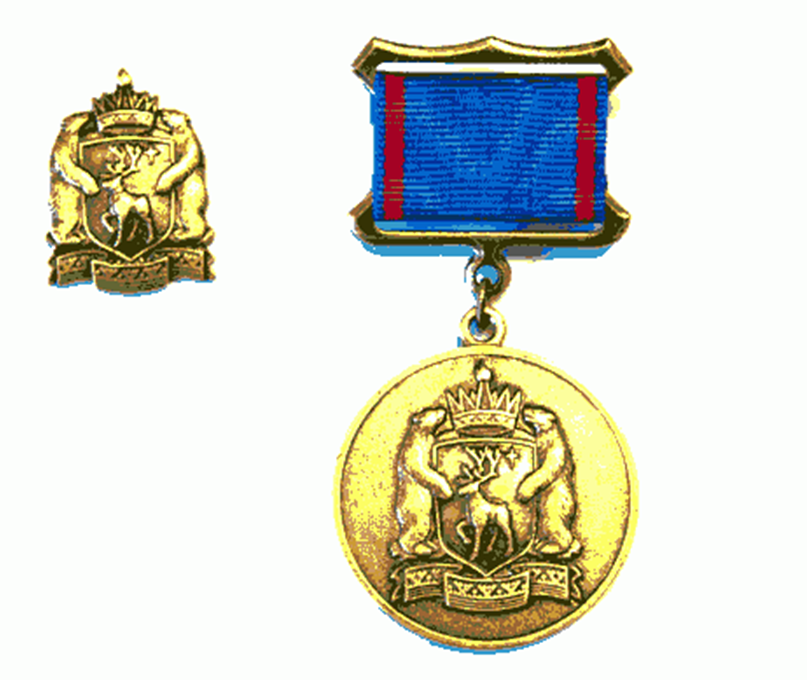 Приложение 8к Положению о наградахЗаконодательного СобранияЯмало-Ненецкого автономного округа                                         Председателю                                         Законодательного Собрания                                         Ямало-Ненецкого автономного округа                                ХОДАТАЙСТВО           об объявлении Благодарности Законодательного Собрания                    Ямало-Ненецкого автономного округаот ______________ 20___ г.___________________________________________________________________________   (наименование органа или лица, имеющего право на подачу ходатайства)предлагает рассмотреть кандидатуру (коллектив) __________________________________________________________________________________________________________________________________________________________________________________       (фамилия, имя, отчество, место работы, занимаемая должность)к   объявлению   Благодарности  Законодательного  Собрания  Ямало-Ненецкогоавтономного округа ______________________________________________________________________________________________________________________________________________________________________________________________________________         (сведения, раскрывающие заслуги перед автономным округом)________________________________________________________________________________________________________________________________________________________________________________________________________________________________.___________________________________                   _____________________ (должность руководителя (Ф.И.О.),                          (подпись)наименование органа, имеющего право   представления к награждению)М.П.Приложение 9к Положению о наградахЗаконодательного СобранияЯмало-Ненецкого автономного округа                      Сведения о представляемом лице           к объявлению Благодарности Законодательного Собрания                    Ямало-Ненецкого автономного округа1. Фамилия, имя, отчество _________________________________________________2. Должность, место работы ________________________________________________                                (наименование предприятия, учреждения,                                             организации)3. Дата рождения __________________________________________________________4. Общий стаж работы ______________________________________________________5. Стаж работы в Ямало-Ненецком автономном округе _________________________6. Какими наградами награжден (а) _________________________________________                                (указывается вид награды и год награждения)7.  Характеристика  с  указанием  конкретных  заслуг представляемого лица кнаграждению.Руководитель организации     _________________________      _______________                                (фамилия, инициалы)            (подпись)М.П.______________ 20___ г.Приложение 10к Положению о наградахЗаконодательного СобранияЯмало-Ненецкого автономного округа                                         Председателю                                         Законодательного Собрания                                         Ямало-Ненецкого автономного округа                                ХОДАТАЙСТВО          о награждении ценным подарком Законодательного Собрания                    Ямало-Ненецкого автономного округаот ______________ 20___ г.___________________________________________________________________________   (наименование органа или лица, имеющего право на подачу ходатайства)предлагает рассмотреть кандидатуру (коллектив) __________________________________________________________________________________________________________________________________________________________________________________(фамилия, имя, отчество, год рождения, место работы, занимаемая должность)для  награждения  ценным подарком Законодательного Собрания Ямало-Ненецкогоавтономного округа ______________________________________________________________________________________________________________________________________________________________________________________________________________         (сведения, раскрывающие заслуги перед автономным округом)________________________________________________________________________________________________________________________________________________________________________________________________________________________________.___________________________________                   _____________________ (должность руководителя (Ф.И.О.),                          (подпись)наименование органа, имеющего право   представления к награждению)М.П.Приложение 11к Положению о наградахЗаконодательного СобранияЯмало-Ненецкого автономного округа               Сведения о представляемом лице к награждению                 ценным подарком Законодательного Собрания                    Ямало-Ненецкого автономного округа1. Фамилия, имя, отчество _________________________________________________2. Должность, место работы ________________________________________________                                (наименование предприятия, учреждения,                                             организации)3. Дата рождения __________________________________________________________4. Общий стаж работы ______________________________________________________5. Стаж работы в Ямало-Ненецком автономном округе _________________________6. Какими наградами награжден (а) _________________________________________                                (указывается вид награды и год награждения)7.  Характеристика  с  указанием  конкретных  заслуг представляемого лица кнаграждению.Руководитель организации     _________________________      _______________                                (фамилия, инициалы)            (подпись)М.П.______________ 20___ г.Приложение 12к Положению о наградахЗаконодательного СобранияЯмало-Ненецкого автономного округа                                 СОГЛАСИЕ                     на обработку персональных данных    Я, ___________________________________________________________________,                               (Ф.И.О. гражданина)зарегистрированный (ая) по адресу ___________________________________________________________________________________________________________________,паспорт (либо иной документ, удостоверяющий личность) серия _______________N ____________ выдан ________________, ____________________________________                          (дата)                   (кем выдан)__________________________________________________________________________,даю согласие Законодательному Собранию Ямало-Ненецкого автономного округа -оператору   персональных  данных  на  обработку  моих  персональных  данных(фамилия,  имя,  отчество,  место  работы,  занимаемая должность, пол, датарождения, место рождения, образование, наименование учебного заведения, годокончания,  ученая  степень,  ученое  звание,  квалификационная  категория,имеющиеся  награды,  даты  награждения,  общий  стаж  работы, стаж работы вЯмало-Ненецком  автономном  округе, государственный (муниципальный) стаж) вцелях ______________________________________________________________________________________________________________________________________________________________________________________________________________________ <1>.    Согласен   на   совершение  Законодательным  Собранием  Ямало-Ненецкогоавтономного  округа  следующих  действий: сбор, систематизация, накопление,хранение, уточнение (обновление, изменение), использование, распространение(в   том   числе   передача),   обезличивание,   блокирование,  уничтожениеперсональных  данных  следующими  способами: автоматизированная обработка иобработка без использования средств автоматизации.    Я   проинформирован   (а),   что  под  обработкой  персональных  данныхпонимаются   действия   (операции)   с   персональными   данными  в  рамкахФедерального  закона от 27 июля 2006 года N 152-ФЗ "О персональных данных",а  конфиденциальность  персональных  данных соблюдается в рамках исполнениязаконодательства Российской Федерации.    Данное согласие действует в течение ______________________________ <2>.______________ 20___ г.    _______________                         _______________________________       (подпись)                                 (расшифровка подписи)    --------------------------------    <1> Целями обработки персональных данных могут быть:    -  передача  иному  оператору  в  случае,  если дача ответа не входит вкомпетенцию Законодательного Собрания Ямало-Ненецкого автономного округа;    -  кадровое, организационное и финансово-бухгалтерское обеспечение лиц,замещающих  государственные  должности  Ямало-Ненецкого автономного округа,обеспечение  прохождения  государственной гражданской службы (осуществлениятрудовой деятельности) и др.    <2>  Данное  согласие  может  быть  отозвано  согласно части 2 статьи 9Федерального закона от 27 июля 2006 года N 152-ФЗ "О персональных данных".Приложение 13к Положению о наградахЗаконодательного СобранияЯмало-Ненецкого автономного округа                                         Председателю                                         Законодательного Собрания                                         Ямало-Ненецкого автономного округа                                         от _______________________________                                                  (Ф.И.О. полностью)                                         контактный телефон: ______________                                   ФОРМА                   заявления на выплату единовременного                денежного вознаграждения к Почетной грамоте       Законодательного Собрания Ямало-Ненецкого автономного округа                 ┌────────────────────────────────────────────────────────┐Ф.И.О. заявителя │                                                        │                 └────────────────────────────────────────────────────────┘                 ┌────────────────────────────────────────────────────────┐Адрес места      │                                                        │жительства       │                                                        │(по паспорту)    └────────────────────────────────────────────────────────┘                 ┌───────────────────────┐Дата рождения    │______________ _____ г.│                 └───────────────────────┘                 ┌────────────────┐  ┌─────────────┐  ┌───────────────────┐Паспорт          │                │  │             │  │                   │                 └────────────────┘  └─────────────┘  └───────────────────┘                         РФ               серия               номер                 ┌────────────────────────────────────────────────────────┐Кем выдан        │                                                        │                 └────────────────────────────────────────────────────────┘                 ┌───────────────────────┐               ┌────────────────┐Дата выдачи      │______________ _____ г.│ Код           │                │                 └───────────────────────┘ подразделения └────────────────┘┌───────────────────────────────┐  ┌──────────────────────────────────────┐│                               │  │                                      │└───────────────────────────────┘  └──────────────────────────────────────┘               ИНН                      номер страхового свидетельства    Прошу  произвести  выплату  единовременного  вознаграждения  к Почетнойграмоте Законодательного Собрания Ямало-Ненецкого автономного округа на мойсчет в банке по следующим реквизитам:                   ┌──────────────────────────────────────────────────────┐Наименование банка │                                                      │                   └──────────────────────────────────────────────────────┘                   ┌──────────────────────────────────────────────────────┐БИК банка          │                                                      │                   └──────────────────────────────────────────────────────┘                   ┌──────────────────────────────────────────────────────┐ИНН банка          │                                                      │                   └──────────────────────────────────────────────────────┘                       ┌──────────────────────────────────────────────────┐Номер счета получателя │                                                  │                       └──────────────────────────────────────────────────┘    Достоверность предоставляемых сведений подтверждаю ____________________                                                            (подпись)______________ 20___ г.                        ___________________    (дата)                                          (подпись)Приложение 14к Положению о наградахЗаконодательного СобранияЯмало-Ненецкого автономного округа                                         Председателю                                         Законодательного Собрания                                         Ямало-Ненецкого автономного округа                                         от _______________________________                                                  (Ф.И.О. полностью)                                         контактный телефон: ______________    Прошу  перечислить  единовременное  денежное вознаграждение к Почетномузнаку  "За  вклад  в  развитие законодательства Ямало-Ненецкого автономногоокруга".    Реквизиты для перечисления прилагаются к настоящему заявлению.______________       _________________       ______________________________     дата                 подпись                 (фамилия, инициалы)Приложение 15к Положению о наградахЗаконодательного СобранияЯмало-Ненецкого автономного округа                                         Председателю                                         Законодательного Собрания                                         Ямало-Ненецкого автономного округа                                         от _______________________________                                                  (Ф.И.О. полностью)                                         контактный телефон: ______________    Прошу  перечислить  ежегодное денежное вознаграждение к Почетному знаку"За вклад в развитие законодательства Ямало-Ненецкого автономного округа".    Реквизиты для перечисления прилагаются к настоящему заявлению.______________       _________________       ______________________________     дата                 подпись                 (фамилия, инициалы)Месяц и годМесяц и годДолжность с указанием организацииМестонахождение организациипоступленияуходаДолжность с указанием организацииМестонахождение организацииМесяц и годМесяц и годДолжность с указанием организацииМестонахождение организациипоступленияуходаДолжность с указанием организацииМестонахождение организации